Об утверждении перечня главных администраторов источников финансирования дефицита бюджета Первочурашевского сельского поселения Мариинско-Посадского района Чувашской РеспубликиВ соответствии с пунктом 3 статьи 160.2 Бюджетного кодекса Российской Федерации администрация Первочурашевского сельского поселения Мариинско-Посадского района Чувашской Республики п о с т а н о в л я е т:1. Утвердить прилагаемый перечень главных администраторов источников финансирования дефицита бюджета Первочурашевского сельского поселения Мариинско-Посадского района Чувашской Республики.2. Настоящее постановление вступает в силу со дня его официального опубликования и применяется к правоотношениям, возникающим при составлении и исполнении бюджета Первочурашевского сельского поселения Мариинско-Посадского района Чувашской Республики, начиная с бюджета на 2022 год и на плановый период 2023 и 2024 годов.Глава Первочурашевского сельского поселения В.А.ОрловУтвержденпостановлением администрации Первочурашевского сельского поселения Мариинско-Посадского района Чувашской Республикиот 24.01.2022 г. № 04П Е Р Е Ч Е Н Ь главных администраторов источников финансирования дефицита бюджета Первочурашевского сельского поселения  «Администрация Шоршелского сельского поселения Мариинско-Посадского района Чувашской Республики (далее - организатор аукциона) 11 марта 2022 года в 14 часов 00 мин. проводит аукцион на право заключения договора аренды (далее - аукцион) объектов недвижимости, находящихся в собственности муниципального образования - Шоршелское сельское поселение Мариинско-Посадского района Чувашской Республики. Почтовый адрес, номер контактного телефона, адрес официального сайта организатора аукциона и комиссии по проведению аукционов: 429584, Чувашская Республика, Мариинско-Посадский район, с. Шоршелы, ул. 30 лет Победы, д.18, телефон (83542) 35-2-37, e-mail: marpos_sho@cap.ru, http: www.marpos.cap.ru.Контактные лица: Отяков А.Н.. - глава Шоршелского сельского поселения Мариинско-Посадского района Чувашской Республики,  Характеристика объекта аренды:Лот №1 - нежилые помещения № 18,19,20 (кабинет), общей площадью 22,9 кв.м, расположенные на первом этаже здания администрации Шоршелского сельского поселения Мариинско-Посадского района Чувашской Республики по адресу: Чувашская Республика, Мариинско-Посадский район, село Шоршелы, ул. 30 лет Победы, д.18, целевое назначение - для размещения офиса; Начальная (минимальная) цена годового размера арендной платы согласно отчета об оценке №292/2021 по определению рыночной стоимости годовой арендной платы права пользования недвижимым имуществом без учета НДС, коммунальных и эксплуатационных расходов составляет 36 758 (тридцать шесть тысяч семьсот пятьдесят восемь) руб. 45 коп. Срок аренды - 359 дней.
Лот № 2 - нежилые помещения № 26,27,28 (кабинет), общей площадью 26 кв.м, расположенное на первом этаже здания администрации Шоршелского сельского поселения Мариинско-Посадского района Чувашской Республики по адресу: Чувашская Республика, Мариинско-Посадский район, село Шоршелы, ул. 30 лет Победы, д.18, целевое назначение - для размещения офиса, Начальная (минимальная) цена годового размера арендной платы отчета об оценке №292/2021 по определению рыночной стоимости годовой арендной платы права пользования недвижимым имуществом без учета НДС, коммунальных и эксплуатационных расходов составляет 41 734 (сорок одна тысяча семьсот тридцать четыре) руб. 48 коп. Срок аренды -359 дней.
Лот №3 - нежилые помещения № 17,18,19,20 (кабинет), общей площадью 22,6 кв.м, расположенные на втором этаже здания администрации Шоршелского сельского поселения Мариинско-Посадского района Чувашской Республики по адресу: Чувашская Республика, Мариинско-Посадский район, село Шоршелы, ул. 30 лет Победы, д.18, целевое назначение - для размещения офиса, Начальная (минимальная) цена годового размера арендной платы отчета об оценке №293/2021 по определению рыночной стоимости годовой арендной платы права пользования недвижимым имуществом без учета НДС, коммунальных и эксплуатационных расходов составляет 31 475 (тридцать одна тысяча четыреста семьдесят пять) руб. 54 коп. Срок аренды - 359 дней.
Лот № 4 - нежилые помещения № 7,8,9,10 (кабинет), общей площадью 29,7 кв.м, расположенные на втором этаже здания администрации Шоршелского сельского поселения Мариинско-Посадского района Чувашской Республики по адресу: Чувашская Республика, Мариинско-Посадский район, село Шоршелы, ул. 30 лет Победы, д.18, целевое назначение - для размещения офиса, Начальная (минимальная) цена годового размера арендной платы отчета об оценке №293/2021 по определению рыночной стоимости годовой арендной платы права пользования недвижимым имуществом без учета НДС, коммунальных и эксплуатационных расходов составляет 41 363 (сорок одна тысяча триста шестьдесят три) руб. 88 коп. Срок аренды - 359 дней.
Лот №5 - нежилое помещение № 11 (кабинет), общей площадью 47,2 кв.м, расположенные на втором этаже здания администрации Шоршелского сельского поселения Мариинско-Посадского района Чувашской Республики по адресу: Чувашская Республика, Мариинско-Посадский район, село Шоршелы, ул. 30 лет Победы, д.18, целевое назначение - для размещения офиса; Начальная (минимальная) цена годового размера арендной платы согласно отчета об оценке №293/2021 по определению рыночной стоимости годовой арендной платы права пользования недвижимым имуществом без учета НДС, коммунальных и эксплуатационных расходов составляет 65 736 (шестьдесят пять тысяч семьсот тридцать шесть) руб. 53 коп. Срок аренды - 359 дней.С документацией об аукционе, формой заявки, условиями договора аренды можно ознакомиться по адресу: 429584, Чувашская Республика, Мариинско-Посадский район, с. Шоршелы, ул. 30 лет Победы, д.18, на официальном сайте Российской Федерации в сети «Интернет» для размещения информации о проведении торгов (http://torgi.gov.ru), а также на сайте администрации Шоршелского сельского поселения Мариинско-Посадского района Чувашской Республики. О проведении аукциона на право заключения договоров аренды недвижимого имущества, находящегося в муниципальной собственности Шоршелского сельского поселения Мариинско-Посадского района Чувашской Республики»В соответствии с Гражданским кодексом Российской Федерации, статьей 17.1 Федерального закона от 26 июля 2006 года № 135-ФЗ «О защите конкуренции», приказом Федеральной антимонопольной службы от 10.02.2010 № 67 и отчетами по определению рыночной стоимости годовой арендной платы права пользования недвижимым имуществом, находящимся в собственности Шоршелского сельского поселения Мариинско-Посадского района № 292/2021, 293/2021 от 27.12.2021 года, администрация Шоршелского сельского поселения Мариинско-Посадского района Чувашской Республики постановляет:1. Провести аукцион на право заключения договора аренды на следующее муниципальное имущество:
Лот №1 - нежилые помещения № 18,19,20 (кабинет), общей площадью 22,9 кв.м, расположенные на первом этаже здания администрации Шоршелского сельского поселения Мариинско-Посадского района Чувашской Республики по адресу: Чувашская Республика, Мариинско-Посадский район, село Шоршелы, ул. 30 лет Победы, д.18, целевое назначение - для размещения офиса; Начальная (минимальная) цена годового размера арендной платы согласно отчета об оценке №292/2021 по определению рыночной стоимости годовой арендной платы права пользования недвижимым имуществом без учета НДС, коммунальных и эксплуатационных расходов составляет 36 758 (тридцать шесть тысяч семьсот пятьдесят восемь) руб. 45 коп. Срок аренды - 359 дней.Лот № 2 - нежилые помещения № 26,27,28 (кабинет), общей площадью 26 кв.м, расположенное на первом этаже здания администрации Шоршелского сельского поселения Мариинско-Посадского района Чувашской Республики по адресу: Чувашская Республика, Мариинско-Посадский район, село Шоршелы, ул. 30 лет Победы, д.18, целевое назначение - для размещения офиса, Начальная (минимальная) цена годового размера арендной платы отчета об оценке №292/2021 по определению рыночной стоимости годовой арендной платы права пользования недвижимым имуществом без учета НДС, коммунальных и эксплуатационных расходов составляет 41 734 (сорок одна тысяча семьсот тридцать четыре) руб. 48 коп. Срок аренды -359 дней.Лот №3 - нежилые помещения № 17,18,19,20 (кабинет), общей площадью 22,6 кв.м, расположенные на втором этаже здания администрации Шоршелского сельского поселения Мариинско-Посадского района Чувашской Республики по адресу: Чувашская Республика, Мариинско-Посадский район, село Шоршелы, ул. 30 лет Победы, д.18, целевое назначение - для размещения офиса, Начальная (минимальная) цена годового размера арендной платы отчета об оценке №293/2021 по определению рыночной стоимости годовой арендной платы права пользования недвижимым имуществом без учета НДС, коммунальных и эксплуатационных расходов составляет 31 475 (тридцать одна тысяча четыреста семьдесят пять) руб. 54 коп. Срок аренды - 359 дней.Лот № 4 - нежилые помещения № 7,8,9,10 (кабинет), общей площадью 29,7 кв.м, расположенные на втором этаже здания администрации Шоршелского сельского поселения Мариинско-Посадского района Чувашской Республики по адресу: Чувашская Республика, Мариинско-Посадский район, село Шоршелы, ул. 30 лет Победы, д.18, целевое назначение - для размещения офиса, Начальная (минимальная) цена годового размера арендной платы отчета об оценке №293/2021 по определению рыночной стоимости годовой арендной платы права пользования недвижимым имуществом без учета НДС, коммунальных и эксплуатационных расходов составляет 41 363 (сорок одна тысяча триста шестьдесят три) руб. 88 коп. Срок аренды - 359 дней.
Лот №5 - нежилое помещение № 11 (кабинет), общей площадью 47,2 кв.м, расположенные на втором этаже здания администрации Шоршелского сельского поселения Мариинско-Посадского района Чувашской Республики по адресу: Чувашская Республика, Мариинско-Посадский район, село Шоршелы, ул. 30 лет Победы, д.18, целевое назначение - для размещения офиса; Начальная (минимальная) цена годового размера арендной платы согласно отчета об оценке №293/2021 по определению рыночной стоимости годовой арендной платы права пользования недвижимым имуществом без учета НДС, коммунальных и эксплуатационных расходов составляет 65 736 (шестьдесят пять тысяч семьсот тридцать шесть) руб. 53 коп. Срок аренды - 359 дней.2. Утвердить прилагаемую документацию по аукциону (Приложение № 1,2,3).3. Установить: задаток в размере 10% от начальной цены земельного участка, шаг аукциона – 5% от начальной цены земельного участка.4. Победителем аукциона признается участник аукциона, предложивший наибольшую цену. 5. Организатором торгов определить администрацию Шоршелского сельского поселения Мариинско - Посадского района Чувашской Республики.6. Опубликовать объявление о проведении аукциона по продаже права на заключение договора аренды муниципального имущества, находящегося в собственности Шоршелского сельского поселения Мариинско-Посадского района Чувашской Республики в муниципальной газете «Посадский вестник», разместить на официальном сайте администрации Шоршелского сельского поселения Мариинско-Посадского района Чувашской Республики и на официальном сайте Российской Федерации в информационно-телекоммуникационной сети «Интернет» для размещения информации о проведении торгов, определенном Правительством Российской Федерации.7. Контроль за исполнением настоящего постановления оставляю за собой.Глава Шоршелского сельского поселения Мариинско-Посадского района А. Н. Отяков Об утверждении проекта планировки и межевания территории линейного объекта «Улично-дорожная сеть в д. Вурман-Кошки Первочурашевского сельского поселения Мариинско-Посадского района Чувашской Республики»В соответствии со ст.42,43,45 Градостроительного кодекса Российской Федерации, на основании протокола и заключения публичных слушаний по вопросам рассмотрения проекта планировки и межевания территории линейного объекта «Улично-дорожная сеть в д. Вурман-Кошки Первочурашевского сельского поселения Мариинско-Посадского района Чувашской Республики» от 28.01.2022 г., администрация Первочурашевского сельского поселения п о с т а н о в л я е т:1. Утвердить проект планировки и межевания территории линейного объекта «Улично-дорожная сеть в д. Вурман-Кошки Первочурашевского сельского поселения Мариинско-Посадского района Чувашской Республики».2. Настоящее постановление вступает в силу после его официального опубликования муниципальной газете Мариинско - Посадского района «Посадский вестник"..Глава Первочурашевского сельского поселения В.А.Орлов Заключениео результатах публичных слушаний по проекту планировки и межевания территории линейного объекта «Улично-дорожная сеть в д. Вурман-Кошки Первочурашевского сельского поселения Мариинско-Посадского района Чувашской Республики». с. Первое Чурашево «28» января 2022 г.
 Публичные слушания по проекту планировки и проекта межевания территории, занятой улично-дорожной сетью в д. Вурман-Кошки Первочурашевского сельского поселения Мариинско-Посадского района Чувашской Республики проведены в соответствии со статьей 45, 46 Градостроительного кодекса Российской Федерации, Федеральным законом от 06.10.2003 г. № 131-ФЗ «Об общих принципах организации местного самоуправления в Российской Федерации», Уставом Первочурашевского сельского поселения Мариинско-Посадского района Чувашской Республики, Положением о порядке проведения публичных слушаний и общественных обсуждений на территории Первочурашевского сельского поселения Мариинско-Посадского района Чувашской Республики, утвержденным решением Собрания депутатов Первочурашевского сельского поселения Мариинско-Посадского района Чувашской Республики 21.12.2018 № 55/1, Правилами землепользования и застройки Первочурашевского сельского поселения Мариинско-Посадского района Чувашской Республики, утвержденными решением Собрания депутатов Первочурашевского сельского поселения Мариинско-Посадского района Чувашской Республики от 02.02.2017г..№ 22/1, постановлением главы Первочурашевского сельского поселения от 10.12.2021 г. № 5. Информация о проведении публичных слушаний по проекту планировки и межевания территории, занятой улично-дорожной сетью в д. Вурман-Кошки Первочурашевского сельского поселения Мариинско-Посадского района Чувашской Республики, размещены на официальном сайте Первочурашевского сельского поселения в баннере «Публичные слушания». Публичные слушания проведены 28 января 2022 года в 10.00 час. в здании администрации Первочурашевского сельского поселения по адресу: с.Первое Чурашево, ул.Школьная, д.9б.Общее количество присутствующих граждан на публичных слушаниях: 18 человек. В ходе объявленных публичных слушаний предложений и замечаний от граждан не поступало. Выводы и рекомендации:- публичные слушания по проекту планировки и межевания территории, занятой улично-дорожной сетью в д. Вурман-Кошки Первочурашевского сельского поселения Мариинско-Посадского района Чувашской Республики считать состоявшимися.- направить протокол и заключение публичных слушаний по проекту планировки и проекта межевания территории, занятой улично-дорожной сетью в д. Вурман-Кошки Первочурашевского сельского поселения Мариинско-Посадского района Чувашской Республики главе администрации Первочурашевского сельского поселения на утверждение.
- настоящее заключение опубликовать в муниципальной газете «Посадский вестник» и разместить на официальном сайте администрации Первочурашевского сельского поселения http://gov.cap.ru/main.asp?govid=413/ до 01.02.2022 г.Председательствующий Орлов В.А.Секретарь СемĂнова Н.Н. Об установлении стоимости услуг, предоставляемых согласно гарантированному перечню услуг по погребению на территории Мариинско-Посадского района Чувашской Республики на период c 01 февраля 2022 года по 31 января 2023 года  В соответствии с Федеральным законом от 12 января 1996 года № 8-ФЗ «О погребении и похоронном деле», администрация Мариинско-Посадского района п о с т а н о в л я е т : 1. Установить стоимость услуг, предоставляемых в соответствии с гарантированным перечнем услуг по погребению на территории Мариинско-Посадского района Чувашской Республики на период c 01 февраля 2022 года по 31 января 2023 года, согласно приложению к настоящему постановлению. 2. Настоящее постановление вступает в силу со дня его официального опубликования (обнародования) и распространяется на правоотношения, возникшие с 01 февраля 2022 года. 3. Контроль за исполнением данного постановления возложить на Заместителя начальника отдела экономики и имущественных отношений администрации Мариинско-Посадского района Чувашской Республики.Глава администрации Мариинско-Посадского района В.Н.Мустаев Приложение к постановлению Администрации Мариинско-Посадского района Чувашской Республики  от 01.02.2022г. № 49Стоимость на ритуальные услуги, предоставляемых в соответствии с гарантированным перечнем услуг по погребению на территории Мариинско-Посадского района Чувашской Республики на период с 01 февраля 2022 года по 31 января 2023 года Примечание: Гарантированный перечень услуг по погребению установлен Федеральным законом от 12 января 1996 года № 8-ФЗ «О погребении и похоронном деле».Об утверждении перечня главных администраторов источников финансирования дефицита бюджета Бичуринского сельского поселения Мариинско-Посадского района Чувашской РеспубликиВ соответствии с пунктом 3 статьи 160.2 Бюджетного кодекса Российской Федерации администрация Бичуринского сельского поселения Мариинско-Посадского района Чувашской Республики п о с т а н о в л я е т:1. Утвердить прилагаемый перечень главных администраторов источников финансирования дефицита бюджета Бичуринского сельского поселения Мариинско-Посадского района Чувашской Республики.2. Настоящее постановление вступает в силу со дня его официального опубликования и применяется к правоотношениям, возникающим при составлении и исполнении бюджета Бичуринского сельского поселения Мариинско-Посадского района Чувашской Республики, начиная с бюджета на 2022 год и на плановый период 2023 и 2024 годов.Глава Бичуринского сельского поселения С.М.НазаровУтвержденпостановлением администрации Бичуринского сельского поселения Мариинско-Посадского района Чувашской Республикиот 101.01.2022 № 1П Е Р Е Ч Е Н Ь главных администраторов источников финансирования дефицита бюджета Бичуринского сельского поселения О мерах по предотвращению разрушенийкровельной части зданий и сооруженийс большим количеством снега и предупреждения несчастных случаев  В целях предупреждения падения в зимний период снега и наледи с крыш зданий и сооружений, обеспечения безопасности жителей и предотвращения несчастных случаев п о с т а н о в л я ю: 1. Рекомендовать руководителям предприятий, организаций и учреждений независимо от организационно-правовых форм и форм собственности: - организовать работу по своевременной очистке кровель зданий детских садов, школ, сооружений, особое внимание обратить на здания с массовым пребыванием людей; - своевременно принимать исчерпывающие меры по выявлению и устранению опасных участков снежных отложений, наледи, сосулек на крышах зданий; - обеспечить соблюдение требований техники безопасности при производстве работ по очистке кровель.  - ограждать опасные участки сигнальными лентами и при необходимости незамедлительно организовать работы по ликвидации угрозы обрушения снега, льда, сосулек с крыш зданий и сооружений.2. Настоящее постановление вступает в силу после официального опубликования в средствах массовой информации в муниципальной газете "Посадский вестник".Глава Бичуринского сельского поселения С.М.НазаровОзнакомлены: А.В.Романова И.Н.Андреев А.В.Николаев Г.П.МатвееваЗаключение
О результатах публичных слушаний по предоставлению разрешение на условно разрешенный вид использования земельного участка расположенный на кадастровом плане территории 21:16:110509, расположенный по адресу: с. Шоршелы, ул. Николаева, в 42 м. от д. 1а (зона сельскохозяйственного использования СХ-2 «Связь»); По решению дела № 2а-365/2021 УИД 21RS001-01-2021-000484-44 Мариинско-Посадского районного суда Чувашской Республики о внесении изменения в Правила землепользования и застройки, утвержденные 22.02.2011 г. решением Собрания депутатов № С-6/2, путем отображения на карте градостроительного зонирования в составе Правил землепользования и застройки Шоршелского сельского поселения границ зон затопления, подтопления р. Большой Цивиль в с. Шоршелы и д. Ельниково (реестровые номера 21:00-6.369,21:00-6.370, 21:00-6.371, 21:00-6.372)01 февраля 2022 г. с.Шоршелы В соответствии со статьей 30, 31 Градостроительного Кодекса РФ, Федеральным Законом от 06.10.2003 г. № 131-ФЗ «Об общих принципах организации местного самоуправления в Российской Федерации», Уставом муниципального образования Шоршелского сельского поселения Мариинско-Посадского района, утвержденным Решением Собрания депутатов Шоршелского сельского поселения от 27.11.2014 г. № С-63/1, генеральным планом Шоршелского сельского поселения, «Положением о комиссии по подготовке проекта Правил землепользования и застройки на территории Шоршелского сельского поселения», утвержденного постановлением главы Шоршелского сельского поселения от 29.12.2021 №70, на основании постановления главы Шоршелского сельского поселения № 3 от 29.12.20121" О назначении публичных слушаний по обсуждению проекта решения Собрания депутатов Шоршелского сельского поселения «О внесении изменений в Правила землепользования и застройки Шоршелского сельского поселения Мариинско-Посадского района Чувашской Республики", объявления о публичных слушаниях, опубликованное и размещенное на официальном сайте администрации Шоршелского сельского поселения, администрацией Шоршелского сельского поселения организовано проведение публичных слушаний по внесению изменений в правила землепользования и застройки Шоршелского сельского поселения Мариинско-Посадского района Чувашской Республики.
Публичные слушания состоялись 01 февраля 2021 г. в 15 часов, место проведения – Администрация Шоршелского сельского поселения по адресу: с.Шоршелы, ул.30 лет Победы, д.18.Председатель публичных слушаний - председатель комиссии по подготовке проекта внесения изменений в правила землепользования и застройки Шоршелского сельского поселения - глава Шоршелского сельского поселения Отяков А.Н. Публичные слушания организованы и проведены комиссией по подготовке проекта внесения изменений в правила землепользования и застройки Шоршелского сельского поселения Мариинско-Посадского района Чувашской Республики.
Со дня даты опубликования объявления о публичных слушаниях предложения и замечания по проекту изменения правил землепользования и застройки Шоршелского сельского поселения Мариинско-Посадского района Чувашской Республики в администрацию Шоршелского сельского поселения не поступали. Предложения и замечания в устной и письменной форме в ходе проведения публичных слушаний не поступали. 
Выводы по результатам публичных слушаний:
1. Установить, что порядок и процедура публичных слушаний соблюдены согласно ст. 30, 31 Градостроительного Кодекса РФ.
2. Считать указанные публичные слушания состоявшимися.
3. Считать целесообразным направить проект Правил на рассмотрение и утверждение в установленном порядке.Председатель комиссии по подготовке проекта внесения изменений в правила землепользования и застройки Шоршелского сельского поселения - 
глава Шоршелского сельского поселения А.Н.Отяков Извещение об отмене аукциона по продаже земельных участков находящихся в государственной неразграниченной собственности на территории Мариинско-Посадского района Чувашской РеспубликиОтменить открытый аукцион по составу участников и форме подачи предложений о цене, по продаже земельных участков, назначенный на 24 февраля 2022 года 14.00 часов, по следующим лотам:Основание отмены проведения аукциона: постановление администрации Мариинско-Посадского района № 51 от «02» февраля 2022г. «Об отмене постановления администрации Мариинско-Посадского района Чувашской Республики «О проведении открытого аукциона по продаже земельных участков, находящихся в государственной неразграниченной собственности» О внесении изменений в постановлениеадминистрации Шоршелского сельского поселения № 34 от 06.04.2016 г. "О создании антинаркотической комиссии"  В связи с кадровыми изменениями администрация Шоршелского сельского поселения п о с т а н о в л я е т: 1. В постановление администрации Шоршелского сельского поселения № 34 от 06.04.2016 г. "О создании антинаркотической комиссии" (далее - Постановление) внести следующее изменение: - приложение № 1 Постановления изложить в редакции, согласно приложению №1 к настоящему постановлению. 2. Постановление администрации Шоршелского сельского поселения № 78 от 26.08.2019 г. признать утратившим силу.3. Контроль за исполнением настоящего постановления возлагаю на себя.4. Настоящее постановление вступает в силу с момента его подписания. Глава Шоршелского  сельского поселения А.Н. ОтяковПриложение №1 к постановлению администрацииШоршелского сельского поселения от 01.02.2022 г. № 06 Приложение №1 к постановлению администрацииШоршелского сельского поселения от 26.08.2019 г. № 78 "Приложение № 1к постановлению администрацииШоршелского сельского поселения Состав Антинаркотической комиссии1. Отяков Александр Николаевич- глава Шоршелского сельского поселения, председатель комиссии2. Краснова Татьяна Витальевна- ведущий специалист-эксперт, заместитель председателя комиссии3. Тихонова Светлана Николаевна - специалист-эксперт, секретарь комиссииЧлены Комиссии:4. Егорова Елена Николаевна - директор МБОУ "Шоршелская СОШ "5. Григорьева Ирина Владимировна - заведующий Шоршелским ЦСДК Мариинско-Посадского района Чувашской Республики 6. Ромашкина Людмила Витальевна - социальный педагог МБОУ "Шоршелская СОШ " 7. Петров Денис Станиславич - участковый уполномоченный полиции ОМ ОМВД России по Чувашской Республике (по согласованию)8. Ерофеева Галина Алексеевна - врач общей практики Шоршелской ОВОП (по согласованию) О внесении изменений в постановление администрацииШоршелского сельского поселения от 19.08.2019 г. № 77 " Об утверждении Положения о Совете по профилактике правонарушений Шоршелского сельского поселения Мариинско-Посадского района Чувашской Республики "В связи с кадровыми изменениями администрация Шоршелского сельского поселения п о с т а н о в л я е т:1. Приложение № 2 постановления администрации Шоршелского сельского поселения от 14.05.2018 г. № 32 «Об утверждении Положения о Совете по профилактике правонарушений Шоршелского сельского поселения Мариинско-Посадского района Чувашской Республики» изложить в редакции, согласно Приложения к настоящему постановлению.2. Настоящее постановление вступает в силу после его подписания и подлежит опубликованию в муниципальной газете "Посадский вестник".Глава Шоршелского сельского поселения А. Н. Отяков Приложение к постановлению администрации Шоршелского сельского поселения от 01.02.2022 г. № 05Приложение к постановлению администрации Шоршелского сельского поселения от 19.08.2019 г. № 77 " Приложение № 2 Утвержденпостановлением администрации Шоршелского сельского поселенияМариинско-Посадского района Чувашской Республикиот 14.05.2018 г. № 32 Состав Совета по профилактике правонарушенийШоршелского сельского поселения Мариинско-Посадского районаЧувашской РеспубликиГлава Шоршелского сельского поселения А.Н. ОтяковО внесении изменений в постановление Эльбарусовского сельского поселения от 24.01.2022 г. № 3 «О внесении изменений в состав Совета профилактики при Эльбарусовском сельском поселении»В целях усиления работы с населением по пропаганде здорового образа жизни, по профилактике правонарушений и охране общественного порядка на территории сельского поселения, в соответствии с Законом Чувашской Республики от 22 февраля 2017 года № 5 «О профилактике правонарушений в Чувашской Республике» п о с т а н о в л я ю:1. Внести в постановление Эльбарусовского сельского поселения от 24.01.2022 г. № 3 «О внесении изменений в состав Совета профилактики при Эльбарусовском сельском поселении» следующее изменение:Включить в состав Совета профилактики при Эльбарусовском сельском поселении Геронтьеву Надежду Григорьевну, специалиста-эксперта администрации Эльбарусовского сельского поселения и утвердить состав Совета профилактики согласно приложению № 1 к настоящему постановлению. 2. Настоящее постановление вступает в силу после официального опубликования в печатном средстве массовой информации – муниципальной газете «Посадский вестник».Глава Эльбарусовского сельского поселения Р.А.КольцоваПриложение №1Утвержденпостановлением администрации Эльбарусовского сельского поселенияМариинско-Посадского района Чувашской Республикиот 03.02.2022 г. №8Состав Совета по профилактике правонарушенийЭльбарусовского сельского поселения Мариинско-Посадского районаЧувашской Республики1. Кольцова Рена Аврамовна – глава Эльбарусовского сельского поселения, председатель; 2. Васильева Ирина Альбертовна – ведущий специалист-эксперт администрации Эльбарусовского сельского поселения, секретарь; 3. Геронтьева Надежда Григорьевна – специалист-эксперт администрации Эльбарусовского сельского поселения;4. Осокина Татьяна Георгиевна - участковый инспектор полиции;5. Ашуркина Светлана Михайловна – заведующая Эльбарусовского ЦСДК; 6. Куракова Венера Геннадьевна – библиотекарь Эльбарусовской сельской библиотеки;7. Ионова Альбина Александровна - социальный педагог МБОУ «Эльбарусовская СОШ»;8. Гаврилов Аркадий Михайлович – Председатель Собрания депутатов Эльбарусовского сельского поселения; 9. Смирнов Валерий Дмитриевич (Отец Валерий) - настоятель церкви Михаила Архангела в с.Тогаево Мариинско-Посадского района Чувашской Республики (по согласованию);10. Петров Геннадий Семенович - депутат Мариинско-Посадского районного Собрания депутатов (по согласованию);11. Кузнецова Ирина Витальевна – фельдшер Эльбарусовского ФАП (по согласованию);12. Бакин Михаил Юрьевич – депутат Собрания депутатов Эльбарусовского сельского поселения (по согласованию);13. Ярусова Нина Васильевна – депутат Собрания депутатов Эльбарусовского сельского поселения (по согласованию);Об утверждении проекта планировки и проекта межевания территории для линейного объекта «Улично-дорожная сеть с.Тогаево (с подъездом к ул. Нагорная) Эльбарусовского сельского поселения Мариинско-Посадского района Чувашской Республики» В соответствии со статьей 42, 43, 45 Градостроительного кодекса Российской Федерации, на основании протокола и заключения публичных слушаний по вопросам рассмотрения документации по проекту планировки территории и проекту межевания территории для линейного объекта «Улично-дорожная сеть с.Тогаево (с подъездом к ул. Нагорная) Эльбарусовского сельского поселения Мариинско-Посадского района Чувашской Республики» от 27 декабря 2021 года администрация Эльбарусовского сельского поселения п о с т а н о в л я е т:1. Утвердить проект планировки территории и проект межевания территории для линейного объекта «Улично-дорожная сеть с.Тогаево (с подъездом к ул. Нагорная) Эльбарусовского сельского поселения Мариинско-Посадского района Чувашской Республики» 2. Настоящее постановление вступает в силу после официального опубликования в печатном средстве массовой информации – муниципальной газете «Посадский вестник».Глава Эльбарусовского сельского поселения Р.А.КольцоваАдминистрация Мариинско-Посадского района Чувашской Республики проводит открытый аукцион по составу участников и форме подачи предложений.Основание проведения аукциона: постановление администрации Мариинско-Посадского района № 48 от «01» февраля 2022 г. «О проведении открытого аукциона по продаже права на заключение договоров аренды земельных участков, находящихся в государственной неразграниченной собственности».Предмет аукциона: право на заключение договоров аренды (далее – право на заключение договоров аренды) в отношении следующих земельных участков, находящихся на территории Мариинско-Посадского района  Чувашской Республики (далее – Участки), собственность не разграничена:           Лот № 1Адрес (местонахождение): Чувашская Республика, р-н Мариинско-Посадский, с/пос. ОктябрьскоеПлощадь земельного участка: 13304 кв.м.Категория земель: земли сельскохозяйственного назначенияПрава на земельный участок: собственность не разграниченаРазрешенное использование: для ведения сельскохозяйственного производства.Кадастровый номер: 21:16:000000:8276Начальная цена годового размера арендной платы за Участок – 1 366 руб. (Одна тысяча триста шестьдесят шесть) руб.32 коп.  без учета НДС, определена в  соответствии с отчетом ООО «Профессиональная оценка и экспертиза» № 285/2021 от 20.12.2021 года.Начальный «шаг аукциона» (3 %):  40 (сорок) руб. 09 коп.Сумма задатка для участия в аукционе по Лоту: 100 % от первоначальной суммы и составляет – 1 366 руб. (Одна тысяча триста шестьдесят шесть) руб.32 коп. без учета НДС.Заявители обеспечивают поступление задатков в срок не позднее: 14 марта 2022г.Срок аренды: 20 летЛот № 2Адрес (местонахождение): Чувашская Республика, р-н Мариинско-Посадский, с/пос. Кугеевское, д. Новое Байгулово, ул. НабережнаяПлощадь земельного участка: 4300 кв.м.Категория земель: земли населенных пунктовПрава на земельный участок: собственность не разграниченаРазрешенное использование: для ведения личного подсобного хозяйства.Кадастровый номер: 21:16:241805:179.Начальная цена годового размера арендной платы за Участок – 15 753 руб. (Пятнадцать тысяч семьсот пятьдесят три) руб. 00 коп. без учета НДС, определена в соответствии с отчетом об оценке ООО «Профессиональная оценка и экспертиза» № 011/2022 от 10.01.2022 года.Начальный «шаг аукциона» (3 %):  472 (Четыреста семьдесят два) руб. 60 коп.Сумма задатка для участия в аукционе по Лоту: 100 % от первоначальной суммы и составляет – 15 753 руб. (Пятнадцать тысяч семьсот пятьдесят три) руб. 00 коп. без учета НДС.Заявители обеспечивают поступление задатков в срок не позднее: 14 марта 2022г.Срок аренды: 20 летМесто приема заявок: 429570, г. Мариинский Посад, ул. Николаева, д. 47, каб. 311.Дата и время начала приема заявок: с  09 февраля 2022.  в рабочие дни, с понедельника по четверг  - с 08 час. 00 мин до 17 час. 00 мин (здесь и далее время московское);пятница и предпраздничные дни – с 08 час. 00 мин. до 16 час. 00 мин.;перерыв с 12 час. 00 мин до 13 час. 00 мин.Дата и время окончания приема заявок: 11 марта 2022г. 17 час. 00 мин. Место, дата и время определения Участников аукциона: 429570, г. Мариинский Посад, ул. Николаева, д. 47, каб. 311, 14 марта 2022г. 10 час. 00 мин.Место проведения аукциона: 429570, г. Мариинский Посад, ул. Николаева, д. 47, каб. 311.Дата и время регистрации участников аукциона: 17 марта 2022г. с 09 час. 00 мин. по 09 час. 50 мин.Дата и время начала аукциона: 17 марта 2022г в 10 час. 00 мин.Дата и место подведения итогов аукциона: 17 марта 2022г г. Мариинский Посад, ул. Николаева, д. 47, каб.311.В соответствии со статьей 11 Земельного кодекса Российской Федерации, ст.48 Федерального Закона от 06.10.2003г. № 131 «Об общих принципах организации местного самоуправления в Российской Федерации», администрация Мариинско-Посадского района Чувашской Республики п о с т а н о в л я е т:1. Провести аукцион, открытый по составу и по форме подачи предложений о цене, по продаже права на заключение договоров аренды сроком на 20лет следующие земельные участки: - Лот № 1, земельный участок из категории земель сельскохозяйственного назначения, разрешенное использование – для ведения сельскохозяйственного производства, расположенный по адресу: Чувашская Республика, р-н Мариинско-Посадский, с/пос. Октябрьское, кадастровый № 21:16:000000:8276, площадью 13304 кв.м.(1,3304 га); вид права – государственная не разграниченная собственность;- Лот № 2, земельный участок из категории земель населенных пунктов, разрешенное использование – для ведения личного подсобного хозяйства, расположенный по адресу: Чувашская Республика, р-н Мариинско-Посадский, с/пос. Кугеевское, д. Новое Байгулово, ул. Набережная, кадастровый № 21:16:241805:179, площадью 4300 кв.м. (0,043га); вид права – государственная не разграниченная собственность. 2. В соответствии с ч.12 ст.39.11 Земельного Кодекса Российской Федерации начальная цена стоимости годовой арендной платы земельных участков определена по результатам рыночной оценки в соответствии с Федеральным законом «Об оценочной деятельности в Российской Федерации» и установлена в соответствии с отчетом специалистов:- по лоту № 1 в соответствии с отчетом ООО «Профессиональная оценка и экспертиза» № 285/2021 от 20.12.2021 года – 1 366 руб. (Одна тысяча триста шестьдесят шесть) руб.32 коп.- по лоту № 2 в соответствии с отчетом ООО «Профессиональная оценка и экспертиза» № 011/2022 от 10.01.2022 года – 15 753 руб. (Пятнадцать тысяч семьсот пятьдесят три) руб. 00 коп.3. Утвердить извещение о проведении аукциона на право заключения договоров аренды земельных участков (приложение № 1), форму заявки для участия в аукционе (приложение № 2) и форму договора аренды земельного участка (приложение №3). 4. Аукцион назначить на 17 марта 2022 года в 10 час. 00 мин. по московскому времени в администрации Мариинско-Посадского района расположенного по адресу: Чувашская Республика, г.Мариинский Посад, ул. Николаева, д. 47, каб.311. 5. Установить шаг аукциона - 3% от начальной цены, размер задатка – 100% от начальной цены земельного участка. 6. Победителем аукциона признается участник аукциона, предложивший наибольшую цену.  7. Организатором торгов определить администрацию Мариинско - Посадского района Чувашской Республики. 8. Администрации Мариинско-Посадского района Чувашской Республики опубликовать информационное сообщение о проведении открытого аукциона в средствах массовой информации и разместить его на официальном сайте Российской Федерации в сети «Интернет» (http://torgi.gov.ru), на официальном сайте администрации Мариинско-Посадского района Чувашской Республики.Глава администрации Мариинско-Посадского района В.Н.МустаевО проведении публичных слушаний по рассмотрению документации проекта планировки территории «Строительства набережной р.Волга с причальной стенкой и благоустройство прилегающей территории в г. Мариинский Посад (первый этап)» В соответствии со статьей 46 Градостроительного кодекса Российской Федерации,  Федеральным законом от 06.10.2003 г. № 131-ФЗ «Об общих принципах организации местного самоуправления в Российской Федерации», Уставом Мариинско-Посадского городского поселения Мариинско-Посадского района Чувашской Республики, Положением о порядке организации и проведения общественных обсуждений или публичных слушаний по проектам генеральных планов, проектам правил землепользования и застройки, проектам планировки территории, проектам межевания территории, проектам правил благоустройства территорий, проектам, предусматривающим внесение изменений в один из указанных утвержденных документов, проектам решений о предоставлении решения на условно разрешенный вид использования земельного участка или объекта капитального строительства, проектам решений о предоставлении разрешения на отклонение от предельных параметров разрешенного строительства, реконструкции объектов капитального строительства на территории Мариинско-Посадского городского поселения Мариинско-Посадского района Чувашской Республики», утвержденным решением Собрания депутатов от 28.02.2020 г. № С-71/01, Правилами землепользования и застройки Мариинско-Посадского городского поселения Мариинско-Посадского района Чувашской Республики, утвержденные решением Собрания депутатов от 30.30.2017г..№ С-28/03, изготовление ООО «САУФ-ГРУПП» документации по проекту планировки территории «Строительства набережной р. Волга с причальной стенкой и благоустройства прилегающей территории в г. Мариинский Посад (первый этап)», постановляет:1. Провести публичные слушания по рассмотрению документации проекта планировки территории «Строительства набережной р.Волга с причальной стенкой и благоустройство прилегающей территории в г. Мариинский Посад (первый этап)» в большом зале администрации Мариинско-Посадского района Чувашской Республики 28 февраля 2022 года в 15-00 часов (приложение № 1 прилагается).1.1. Предложения и замечания по рассмотрению документации проекта планировки территории «Строительства набережной р.Волга с причальной стенкой и благоустройство прилегающей территории в г. Мариинский Посад (первый этап)» направлять по адресу: Чувашская Республика-Чувашия, Мариинско-Посадский район, Мариинско-Посадское городское поселение, г.Мариинский Посад, ул.Николаева, дом № 47, тел.2-14-06.1.2. Председательствующим на публичных слушаниях назначить главу Мариинско-Посадского городского поселения Мариинско-Посадского района Чувашской Республики (по согласованию).1.3. Постановление вступает в силу с момента его подписания и официального опубликования. Глава Мариинско-Посадского городского поселения Михайлов П.Н  Приложение № 1 к постановлению  главы Мариинско-Посадского городского поселения от 04.02.2022 № 02Протоколпубличных слушаний по проекту планировки и межевания территории линейного объекта «Улично-дорожная сеть в д. Вурман-Кошки Первочурашевского сельского поселения Мариинско-Посадского района Чувашской Республики». с.Первое Чурашево «28» января 2022 г. Председательствующий: Орлов В.А. – глава Первочурашевского сельского поселения Мариинско-Посадского района. Секретарь – СемĂнова Н.Н. ведущий специалист-эксперт Первочурашевского сельского поселения.Место и время проведения: с. Первое Чурашево, ул. Школьная, д. 9б, здание администрации Первочурашевского сельского поселения в 10 часов 00 минут.Присутствовали: депутаты, представители общественности Первочурашевского сельского поселения Мариинско-Посадского района в количестве 18 чел.  Слушали: Орлова В.А. - главу Первочурашевского сельского поселения. В соответствии со статьей 45, 46 Градостроительного кодекса Российской Федерации, Федеральным законом от 06.10.2003 г. № 131-ФЗ «Об общих принципах организации местного самоуправления в Российской Федерации», Уставом Первочурашевского сельского поселения Мариинско-Посадского района Чувашской Республики, Положением о порядке проведения публичных слушаний и общественных обсуждений на территории Первочурашевского сельского поселения Мариинско-Посадского района Чувашской Республики, утвержденным решением Собрания депутатов Первочурашевского сельского поселения Мариинско-Посадского района Чувашской Республики 21.12.2018 № 55/1, Правилами землепользования и застройки Первочурашевского сельского поселения Мариинско-Посадского района Чувашской Республики, утвержденными решением Собрания депутатов Первочурашевского сельского поселения Мариинско-Посадского района Чувашской Республики от 02.02.2017г..№ 22/1, постановлением главы Первочурашевского сельского поселения от 14.02.2019 г. № 4 назначены публичные слушания по вопросам рассмотрения документации по проекту планировки и межевания территории линейного объекта «Улично-дорожная сеть в д. Вурман-Кошки Первочурашевского сельского поселения Мариинско-Посадского района Чувашской Республики». Информация о проведении публичных слушаний по данному вопросу размещены на официальном сайте Первочурашевского сельского поселения в баннере «Публичные слушания».Зачитал и ознакомил с проектом планировки и межевания территории, занятой улично-дорожной сетью в д. Вурман_Кошки Первочурашевского сельского поселения Мариинско-Посадского района Чувашской Республики. Выступил: Прокопьев А.Е. - депутат по Вурманкошкинскому избирательному округу. Предложил утвердить данный проект планировки и межевания территории.Участники публичных слушаний по обсуждению проекта планировки и межевания территории, занятой улично-дорожной сетью в д. Вурман-Кошки Первочурашевского сельского поселения Мариинско-Посадского района Чувашской Республики решили:1. Одобрить проект проект планировки и межевания территории линейного объекта «Улично-дорожная сеть в д. Вурман-Кошки Первочурашевского сельского поселения Мариинско-Посадского района Чувашской Республики». и направить для утверждения главе администрации Первочурашевского сельского поселения.2. Опубликовать в муниципальной газете «Посадский вестник» и разместить на официальном сайте Первочурашевского сельского поселения протокол публичных слушаний и заключение о результатах публичных слушаний.Председательствующий Орлов В.А.Секретарь Семенова Н.Н. П Р О Т О К О Л
Публичных слушаний по рассмотрению проекта решения Собрания депутатов Шоршелского сельского поселения "О внесении изменений в Правила землепользования и застройки Шоршелского сельского поселения Мариинско-Посадского района Чувашской "
01 февраля 2022 г. с. Шоршелы 
Присутствовали: Комиссия по подготовке проекта внесения изменений в Правила землепользования и застройки Шоршелского сельского поселения Мариинско-Посадского района Чувашской Республики в составе:
Председатель комиссии по подготовке проекта внесения изменений в Правила землепользования и застройки Шоршелского сельского поселения - глава Шоршелского сельского поселения Отяков Александр Николаевич; заместитель председателя комиссии - ведущий специалист-эксперт администрации Шоршелского сельского поселения Краснова Татьяна Витальевна;секретарь - специалист-эксперт администрации Шоршелского сельского поселения –Тихонова Светлана Николаевна;депутат Собрания депутатов Шоршелского сельского поселения Мариинско-Посадского района Чувашской Республики- Григорьева Маргарита Вениаминовна; депутаты Собрания депутатов Шоршелского сельского поселения, старосты населенных пунктов, жители сельского поселения, - 31 человек.место проведения: администрация Шоршелского сельского поселения по адресу с.Шоршелы, ул.30 лет Победы, д.18Повестка дня:
1. О предоставлении разрешения на условно разрешенный вид использования земельного участка.2. О включении в карту градостроительного зонирования зоны затопления и подтопления р. Б.Цивиль по решению Мариинско-Посадского районного суда.1. Слушали: Отякова А.Н. - главу Шоршелского сельского поселения 1) О предоставлении разрешения на условно разрешенный вид использования земельного участка расположенный на кадастровом плане территории 21:16:110509, расположенный по адресу: с. Шоршелы, ул. Николаева, в 42 м. от д. 1а (зона сельскохозяйственного использования СХ-2 «Связь»)ВЫСТУПИЛА: депутат Собрания депутатов Шоршелского сельского поселения Мариинско-Посадского района Чувашской Республики- Григорьева Маргарита Вениаминовна: 1)предоставить разрешение на условно разрешенный вид использования земельного участка расположенный на кадастровом плане территории 21:16:110509, расположенный по адресу: с. Шоршелы, ул. Николаева, в 42 м. от д. 1а (зона сельскохозяйственного использования СХ-2 «Связь»)ПРОГОЛОСОВАЛИ: «За»- 31«Против»-0«Воздержались» - 0 2. Слушали: Отякова А.Н. - главу Шоршелского сельского поселения 2) По решению Мариинско-Посадского районного суда внести изменения в Правила землепользования и застройки, утвержденные 22.02.2011 г. решением Собрания депутатов № С-6/2, путем отображения на карте градостроительного зонирования в составе Правил землепользования и застройки Шоршелского сельского поселения границ зон затопления, подтопления р. Большой Цивиль в с. Шоршелы и д. Ельниково (реестровые номера 21:00-6.369,21:00-6.370, 21:00-6.371, 21:00-6.372)ВЫСТУПИЛА: депутат Собрания депутатов Шоршелского сельского поселения Мариинско-Посадского района Чувашской Республики- Иванова Галина Михайловна: 1) внести изменения в Правила землепользования и застройки, утвержденные 22.02.2011 г. решением Собрания депутатов № С-6/2, путем отображения на карте градостроительного зонирования в составе Правил землепользования и застройки Шоршелского сельского поселения границ зон затопления, подтопления р. Большой Цивиль в с. Шоршелы и д. Ельниково (реестровые номера 21:00-6.369,21:00-6.370, 21:00-6.371, 21:00-6.372);2) Утвердить карту градостроительного зонирования территории Шоршелского сельского поселения.3) Рекомендовать Собранию депутатов принять изменения в Правила землепользования и застройки Шоршелского сельского поселения Мариинско-Посадского района Чувашской и настоящий протокол опубликовать в муниципальной газете "Посадский вестник"ПРОГОЛОСОВАЛИ: «За»- 31«Против»-0«Воздержались» - 0Председатель комиссии по подготовке проекта внесения изменений в Правила землепользования и застройки Шоршелского сельского поселения - глава Шоршелского сельского поселения Отяков А.Н. 
Секретарь: специалист – эксперт администрации Шоршелского сельского поселения Тихонова С.НВ соответствии со статьей 85 Конституции Чувашской Республики, Уставом Мариинско-Посадского района Чувашской Республики Мариинско-Посадское районное Собрание депутатов р е ш и л о:1. Внести в Государственный Совет Чувашской Республики в порядке законодательной инициативы проект Закона Чувашской Республики «О преобразовании муниципальных образований Мариинско-Посадского муниципального района Чувашской Республики и о внесении изменений в Закон Чувашской Республики «Об установлении границ муниципальных образований Чувашской Республики и наделении их статусом городского, сельского поселения, муниципального района, муниципального округа и городского округа».2. Назначить представителем Мариинско-Посадского районного Собрания депутатов Чувашской Республики в Государственном Совете Чувашской Республики при рассмотрении проекта закона Чувашской Республики, указанного в пункте 1 настоящего решения, Мустаева Владимира Николаевича - главу администрации Мариинско-Посадского района Чувашской Республики.3. Настоящее решение вступает в силу со дня его принятия. Глава Мариинско-Посадского района В.В.ПетровСведенияо численности муниципальных служащих и фонде оплаты труда,финансируемых за счет бюджета Мариинско-Посадского районаза 2021 годИ.о. начальника финансового отделаАдминистрации Мариинско-Посадского района Н.М.Яковлев 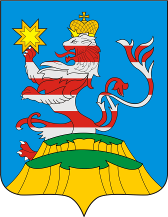 ПОСАДСКИЙВЕСТНИК2022февраль, 7,понедельник,№ 5ЧĂВАШ РЕСПУБЛИКИСĚнтĚрвĂрри РАЙОНĚ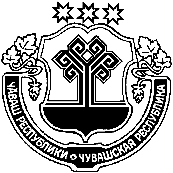 ЧУВАШСКАЯ РЕСПУБЛИКА 
МАРИИНСКО-ПОСАДСКИЙ РАЙОНУРХАС КУШКĂ ПОСЕЛЕНИЙĚНАДМИНИСТРАЦИЙĚЙЫШĂНУ2022.01.24 04 № Урхас Кушка салиАДМИНИСТРАЦИЯПЕРВОЧУРАШЕВСКОГОсельского поселенияПОСТАНОВЛЕНИЕ24.01.2022 № 04село Первое ЧурашевоКод бюджетной классификации  Российской ФедерацииКод бюджетной классификации  Российской ФедерацииНаименование главного администратора  источников финансирования дефицита  бюджета Первочурашевского  сельского поселенияглавного администратора группы, подгруппы, статьи и вида источников финансирования  дефицита бюджета Первочурашевского сельского поселенияНаименование главного администратора  источников финансирования дефицита  бюджета Первочурашевского  сельского поселения123 993 Администрация Первочурашевского сельского поселения Администрация Первочурашевского сельского поселения99301 06 01 00 10 0000 630Средства от продажи акций и иных форм участия в капитале, находящихся в собственности сельских поселений ЧĂваш Республикин 
 СěнтĕрвĂрри районĕнчи Шуршāл ял 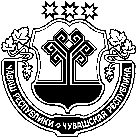  поселенийěн администрацийě №4 ЙЫШĂНУ Нарāс уйахěн 01- мěшě, 2022 ç. Шуршāл ялě Чувашская Республика Мариинско-Посадский район
 администрация Шоршелского сельского поселения ПОСТАНОВЛЕНИЕ №4 «01» февраля 2022 г.  село ШоршелыЧĂВАШ РЕСПУБЛИКИСĔНТĔРВĂРРИ РАЙОНĚЧУВАШСКАЯ РЕСПУБЛИКА МАРИИНСКО-ПОСАДСКИЙ РАЙОН  УРХАС-КУШКĂ ПОСЕЛЕНИЙĚН  ХУТЛĂХĚ ЙЫШĂНУ2022.02.04 05 №Урхас-кушка салиАДМИНИСТРАЦИЯПЕРВОЧУРАШЕВСКОГО СЕЛЬСКОГО ПОСЕЛЕНИЯ ПОСТАНОВЛЕНИЕ04.02.2022 № 05село Первое Чурашево ЧĂваш РеспубликинСěнтěрвĂрри районěн администрации. Й Ы Ш Ã Н У№СěнтěрвĂрри хули 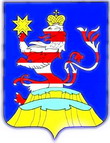 Чувашская РеспубликаАдминистрацияМариинско-Посадского районаП О С Т А Н О В Л Е Н И Е01.02.2022 № 49г. Мариинский Посад№ п/п Наименование видов услуг  Стоимость услуг,  руб.1. Оформление документов, необходимых для погребения125,312.Облачение тела 153,173.Предоставление гроба 1023,354.Перевозка умершего на кладбище (1,0 маш. час работы катафалки)1037,305.Погребение: Предоставление автоуслуг на рытье и закапывание могилы с услугами бригады рабочих по доработке могилы после экскаватора и оформление могильного холма 4625,55  Итого:  Итого: 6964,68 ЧĂВАШ РЕСПУБЛИКИСĔнтĔрвĂрри РАЙОНĚШĚНЕРПУÇ ПОСЕЛЕНИЙĚНАДМИНИСТРАЦИЙĔЙЫШАНУ2022 01.10. 1 №Шĕнерпус ялě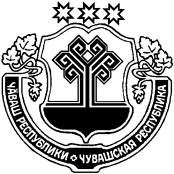 ЧУВАШСКАЯ РЕСПУБЛИКА
МАРИИНСКО-ПОСАДСКИЙ РАЙОНАДМИНИСТРАЦИЯБИЧУРИНСКОГО СЕЛЬСКОГОПОСЕЛЕНИЯПОСТАНОВЛЕНИЕ 10.01.2022 № 1 село БичуриноКод бюджетной классификации  Российской ФедерацииКод бюджетной классификации  Российской ФедерацииНаименование главного администратора  источников финансирования дефицита  бюджета Бичуринского сельского поселенияглавного администратора группы, подгруппы, статьи и вида источников финансирования дефицита бюджета Бичуринского сельского поселенияНаименование главного администратора  источников финансирования дефицита  бюджета Бичуринского сельского поселения123 993 Администрация Бичуринского сельского поселения Администрация Бичуринского сельского поселения99301 06 01 00 10 0000 630Средства от продажи акций и иных форм участия в капитале, находящихся в собственности сельских поселенийЧĂВАШ РЕСПУБЛИКИСĔнтĔрвĂрри РАЙОНĚШĚНЕРПУÇ ПОСЕЛЕНИЙĚНАДМИНИСТРАЦИЙĔЙЫШАНУ2022 01.19. 2 №Шĕнерпус ялěЧУВАШСКАЯ РЕСПУБЛИКА
МАРИИНСКО-ПОСАДСКИЙ РАЙОНАДМИНИСТРАЦИЯБИЧУРИНСКОГО СЕЛЬСКОГОПОСЕЛЕНИЯПОСТАНОВЛЕНИЕ 19.01.2022 № 2 село Бичурино№ лотаМестоположение земельного участкаПлощадь, кв. мКадастровый номерНачальная цена, руб.Сумма задатка, руб.Разрешенное использование1Чувашская Республика, Мариинско-Посадский район, Большешигаевское сельское поселение, д. Большое Шигаево, ул. Новая 125021:16:121302:31579 712,5079 712,50Земли населенных пунктов, для ведения личного подсобного хозяйства2Чувашская Республика, Мариинско-Посадский район, Большешигаевское сельское поселение, д. Большое Шигаево250021:16:121305:331145 350,00145 350,00Земли населенных пунктов, для ведения личного подсобного хозяйства (приусадебный земельный участок)3Чувашская Республика, Мариинско-Посадский район, Большешигаевское сельское поселение 44121:16:121302:3141181,881181,88Земли сельскохозяйственного назначения,для ведения личного подсобного хозяйства на полевых участках4Чувашская Республика, Мариинско-Посадский район, Сутчевское сельское поселение 45721:16:000000:82781 224, 761 224,76Земли сельскохозяйственного назначения,сельскохозяйственное использование5Чувашская Республика, Мариинско-Посадский район, Сутчевское сельское поселение300021:16:060401:1998 040,008 040,00Земли сельскохозяйственного назначения,сельскохозяйственное использованиеЧĂВАШ РЕСПУБЛИКИН СĚНТĔРВĂРРИ РАЙОНĔНЧИШУРШĀЛ ЯЛ ПОСЕЛЕНИЙĚН АДМИНИСТРАЦИЙЕ№ 06 ЙЫШĂНУфевраль уйåхěн 01-мěшě 2022 ç.ШУРШĂЛ ялě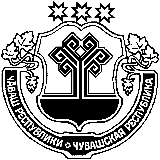 ЧУВАШСКАЯ РЕСПУБЛИКАМАРИИНСКО-ПОСАДСКИЙ РАЙОН АДМИНИСТРАЦИЯШОРШЕЛСКОГО СЕЛЬСКОГОПОСЕЛЕНИЯПОСТАНОВЛЕНИЕ № 06 01 февраля 2022 г. село ШоршелыЧĂВАШ РЕСПУБЛИКИН СĚНТĔРВĂРРИ РАЙОНĔНЧИШУРШĀЛ ЯЛ ПОСЕЛЕНИЙĚН АДМИНИСТРАЦИЙЕ№ 05 ЙЫШĂНУфевраль уйåхěн 01-мěшě 2022ç.ШУРШĂЛ ялěЧУВАШСКАЯ РЕСПУБЛИКАМАРИИНСКО-ПОСАДСКИЙ РАЙОН АДМИНИСТРАЦИЯШОРШЕЛСКОГО СЕЛЬСКОГОПОСЕЛЕНИЯПОСТАНОВЛЕНИЕ № 05 01 февраля 2022 г. село ШоршелыОтяков Александр Николаевич- глава Шоршелского сельского поселения – председатель Совета по профилактике;Ромашкина Людмила Витальевна-социальный педагог МБОУ "Шоршелская СОШ им. А. Г. Николаева", Председатель Собрания депутатов Шоршелского сельского поселения - заместитель председателя Совета по профилактике;Краснова Татьяна Витальевна- ведущий специалист-эксперт администрации Шоршелского сельского поселения – секретарь Совета по профилактике;Члены комиссии:Члены комиссии:Петров Денис Станиславич- участковый уполномоченный полиции ОМВД России по Мариинско-Посадскому району ЧР (по согласованию);Григорьева Ирина Владимировна- заведующая Шоршелским ЦСДК МАУК «Централизованная клубная система» Мариинско-Посадского района;Тихонова Светлана Николаевна- специалист-эксперт администрации Шоршелского сельского поселения;Николаева Эльвира Анатольевна- художественный руководитель Малокамаевского сельского клуба МАУК «Централизованная клубная система» Мариинско-Посадского района, депутат Собрания депутатов Шоршелского сельского поселения;Немых Людмила Николаевна- библиотекарь Шоршелской сельской библиотеки МБУК «Централизованная библиотечная система» Мариинско-Посадского района;Ерофеева Галина Алексеевна- врач Шоршелской ОВОП (по согласованию);Егорова Елена Николаевна- директор МБОУ "Шоршелская СОШ им. А.Г. Николаева»;Ильина Алина Викентьевна- старший воспитатель детского сада "Солнышко"Ураков Сергей Михайлович- командир общественной организации Мариинско-Посадского района "Народная дружина" (по согласованию)Отец Архимандрит Гурий-настоятель церкви св. Андрияна и Натальи (по согласованию)Кириллов Юрий Аркадьевич-директор МУП ЖКУ "Шоршелы"Григорьева Маргарита Ильинична-заведующая Шоршелским ветеринарным участком, депутат Собрания депутатов Шоршелского сельского поселенияЧĂВАШ РЕСПУБЛИКИСĔНТĔРВĂРРИ РАЙОНĚЧУВАШСКАЯ РЕСПУБЛИКА МАРИИНСКО-ПОСАДСКИЙ РАЙОН ХУРАКАССИ ПОСЕЛЕНИЙĚНЯЛ ХУТЛĂХĚ ЙЫШĂНУ2022 ҫ. нарӑсӑн 03, 8 №Хуракасси ялě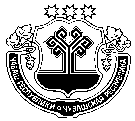 АДМИНИСТРАЦИЯЭЛЬБАРУСОВСКОГО СЕЛЬСКОГО ПОСЕЛЕНИЯ ПОСТАНОВЛЕНИЕ 03 января 2022 г., № 8деревня ЭльбарусовоЧĂВАШ РЕСПУБЛИКИСĔНТĔРВĂРРИ РАЙОНĚЧУВАШСКАЯ РЕСПУБЛИКА МАРИИНСКО-ПОСАДСКИЙ РАЙОН ХУРАКАССИ ПОСЕЛЕНИЙĚНЯЛ ХУТЛĂХĚ ЙЫШĂНУ2022 ҫ. нарӑсӑн 04, 9 №Хуракасси ялěАДМИНИСТРАЦИЯЭЛЬБАРУСОВСКОГО СЕЛЬСКОГО ПОСЕЛЕНИЯ ПОСТАНОВЛЕНИЕ 04 февраля 2022 г., № 9деревня ЭльбарусовоЧăваш РеспубликинCĕнтĕрвăрри районĕн администрацийĕ Й Ы Ш Ă Н У № Cĕнтĕрвăрри хулиЧăваш РеспубликинCĕнтĕрвăрри районĕн администрацийĕ Й Ы Ш Ă Н У № Cĕнтĕрвăрри хулиЧувашская РеспубликаАдминистрацияМариинско-Посадского районаП О С Т А Н О В Л Е Н И Е 01 февраля 2022 № 48г. Мариинский ПосадЧувашская РеспубликаАдминистрацияМариинско-Посадского районаП О С Т А Н О В Л Е Н И Е 01 февраля 2022 № 48г. Мариинский ПосадО проведении открытого аукциона по продаже права на заключение договоров аренды земельных участков, находящихся в государственной неразграниченной собственностиО проведении открытого аукциона по продаже права на заключение договоров аренды земельных участков, находящихся в государственной неразграниченной собственностиО проведении открытого аукциона по продаже права на заключение договоров аренды земельных участков, находящихся в государственной неразграниченной собственностиЧĂваш РеспубликинчиСĕнтĕрвĂрри хула поселенийĕн ЙЫШАНУ № СĕнтĕрвĂрри хулиЧувашская РеспубликаГлавыМариинско-Посадскогогородского поселенияПОСТАНОВЛЕНИЕот 04.02.2022 г. № 02город Мариинский Посадп/пНаименование территориальных зон1Проект планировки территории «Строительства набережной р.Волга с причальной стенкой и благоустройство прилегающей территории в г. Мариинский Посад (первый этап)»ЧĂваш РеспубликинСĕнтĕрвĂрри районĕндепутатсен ПухĂвĕЙ Ы Ш Ă Н У 2022.02.07 С- 2/1№СĕнтĕрвĂрри хули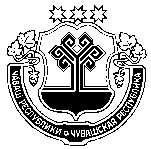 Чувашская РеспубликаМариинско-Посадскоерайонное Собрание депутатовР Е Ш Е Н И Е 07.02.2022 № С-2/1г. Мариинский ПосадО внесении в Государственный Совет Чувашской Республики в порядке законодательной инициативы проекта Закона Чувашской Республики «О преобразовании муниципальных образований Мариинско-Посадского муниципального района Чувашской Республики и о внесении изменений в Закон Чувашской Республики «Об установлении границ муниципальных образований Чувашской Республики и наделении их статусом городского, сельского поселения, муниципального района, муниципального округа и городского округаО внесении в Государственный Совет Чувашской Республики в порядке законодательной инициативы проекта Закона Чувашской Республики «О преобразовании муниципальных образований Мариинско-Посадского муниципального района Чувашской Республики и о внесении изменений в Закон Чувашской Республики «Об установлении границ муниципальных образований Чувашской Республики и наделении их статусом городского, сельского поселения, муниципального района, муниципального округа и городского округа Наименование учрежденияЧисленность муниципальных служащих (человек)Численность муниципальных служащих (человек)Фонд оплаты труда (в тыс. рублях)Фонд оплаты труда (в тыс. рублях) Наименование учрежденияутверждено по штатному расписаниюфактически замещено на отчетную дату план фактАдминистрация Мариинско-Посадского района 33 31 10 948,8 10 948,8Контрольно-счетный орган Мариинско-Посадского района 1 - 524,2 524,2Отдел образования администрации Мариинско-Посадского района 3 2 1 077,4 1 077,4Отдел культуры и социального развития администрации Мариинско-Посадского района 4 4 1 310,3 1 309,6Финансовый отдел администрации Мариинско-Посадского района 9 9 2 933,7 2 933,7Муниципальная газета «Посадский вестник»Адрес редакции и издателя:429570, г. Мариинский Посад, ул. Николаева, 47E-mail: marpos@cap.ruУчредители – муниципальные образования Мариинско-Посадского районаГлавный редактор: Л.Н. ХлебноваВерстка: А.В. МаксимоваТираж 30 экз. Формат А3